Муниципальное дошкольное образовательное автономное учреждение «Детский сад № 190» Мастер-класс для старшей группы дошкольников – аппликация «Букет Победы».                                         Автор: воспитатель                                                          Васина Ирина                                                           Владимировнаг.ОренбургМастер-класс для старшей группы дошкольников – аппликация «Букет Победы».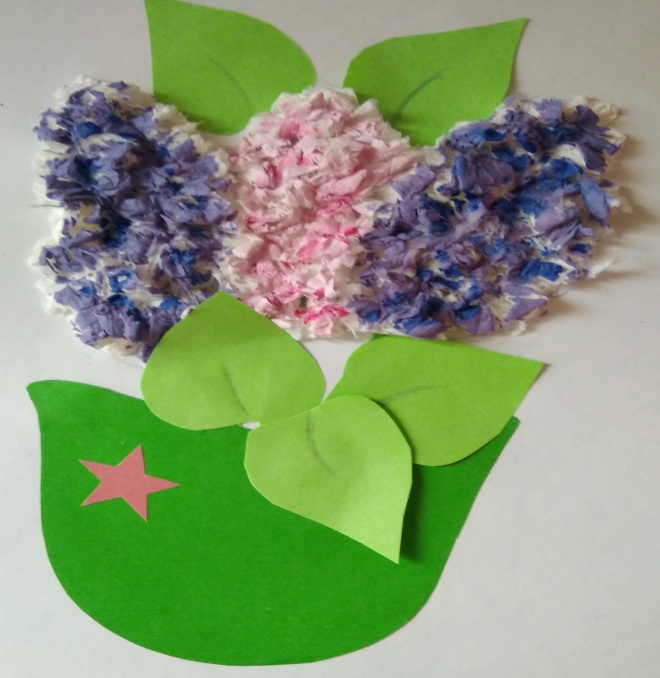 Цель:  Создание  аппликации, с использованием разных техник, ко  дню Победы.Задачи:  1. Формировать умение  детей составлять изображение из нескольких частей, соблюдая определённую последовательность; правильно располагать его на листе;2. Формировать умение детей выполнять аппликацию с помощью цветной бумаги разного цвета;3. Формировать умение аккуратно пользоваться ножницами, клеем и красками;4. Закреплять умения отрывать и сминать бумагу (салфетку);
5. Развивать моторику рук и творчество;
6. Воспитывать чувство патриотизма; 7. Воспитывать глубокое уважение к героическому прошлому своей страны, гуманистическое отношение к пожилым людям - ветеранам, искренность и отзывчивость;8. Воспитывать самостоятельность, уверенность в своих умениях, аккуратность.Оборудование и материалы:  картон-основа, зеленая цветная бумага 2-х цветов, красная цветная бумага, белые салфетки, клей, ножницы, краски, кисточка, баночка с водой, простой карандаш.СИРЕНЬ ПОБЕДЫПавловец Людмила
Пусть ярким запахом сиреньНапомнит нам о том,Как приходила в этот деньПобеда в каждый дом.Светились радостью глазаВстречавших эшелоны.Катилась горькая слезаНа сладкие бутоны.Казалось, что цветы летятКак символы любви.Вернувшийся живым солдатЗа всех цветы ловил.За тех, кто головы сложили,Идя в последний бой,И до Победы не дожили,Чтоб жили мы с тобой.Пусть ароматная сиреньЦветет из года в год!Счастливый день, Победы деньПусть празднует народ! 9 мая мы празднуем День Победы в Великой Отечественной войне. Дедушки и прадедушки, бабушки и прабабушки надевают ордена, идут на встречу со своими друзьями-ветеранами. Вместе они вспоминают, какими были годы войны. Все люди, независимо от возраста, поздравляют в День Победы ветеранов. Ветеранам будет приятно, если им подарить оригинальный презент, сделанный своими руками. Ход работы:1. Подготавливаем материал и основу для аппликации.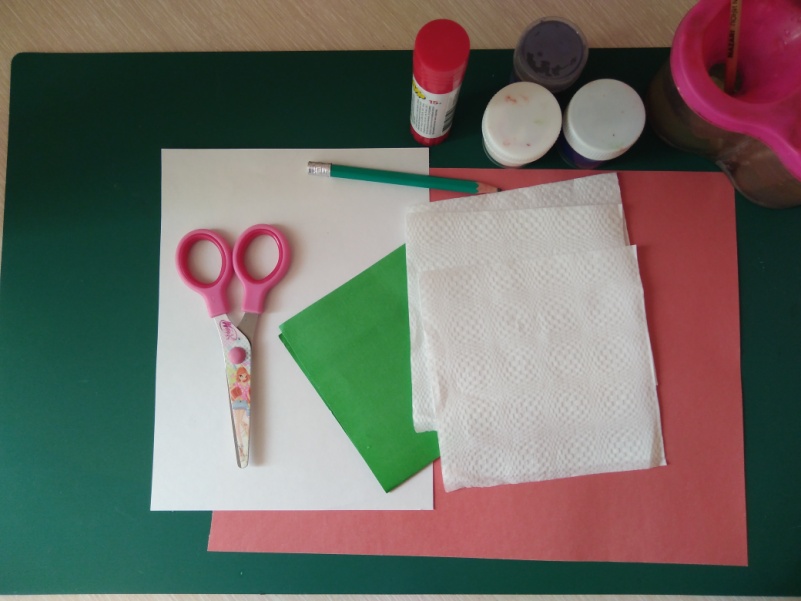 2. Вырезаем основу каски по заготовкам, ветки сирени и красную звезду.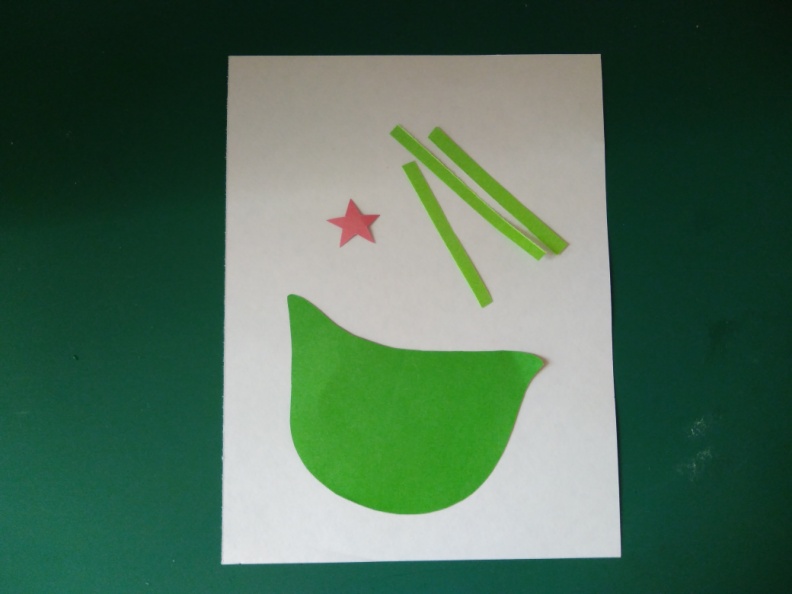 3.Приклеиваем все к основе-картону.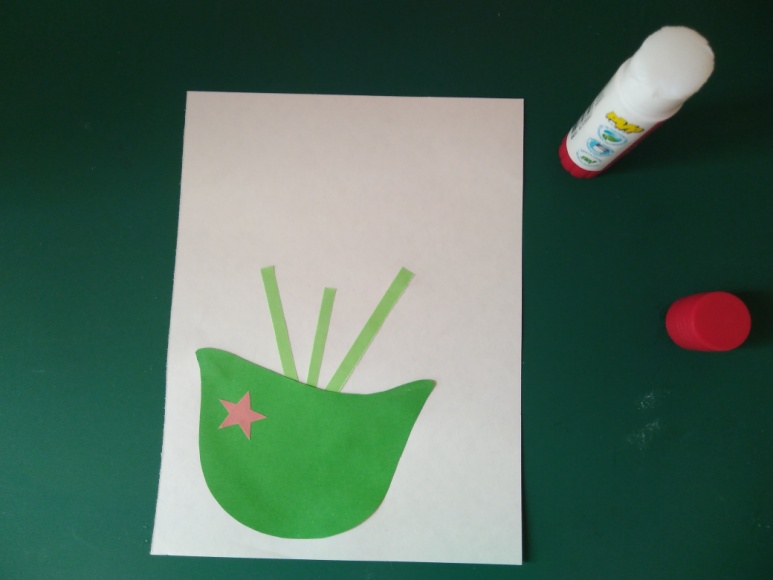 4. Рисуем контур сирени вокруг веток карандашом. Рвем салфетки на мелкие кусочки и мнем их.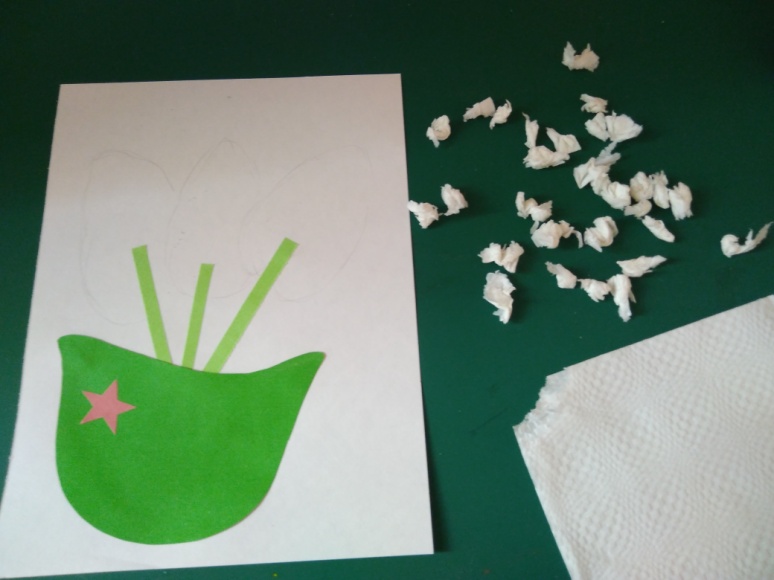 5. Мажем внутри контура клеем и плотно приклеиваем кусочки салфеток.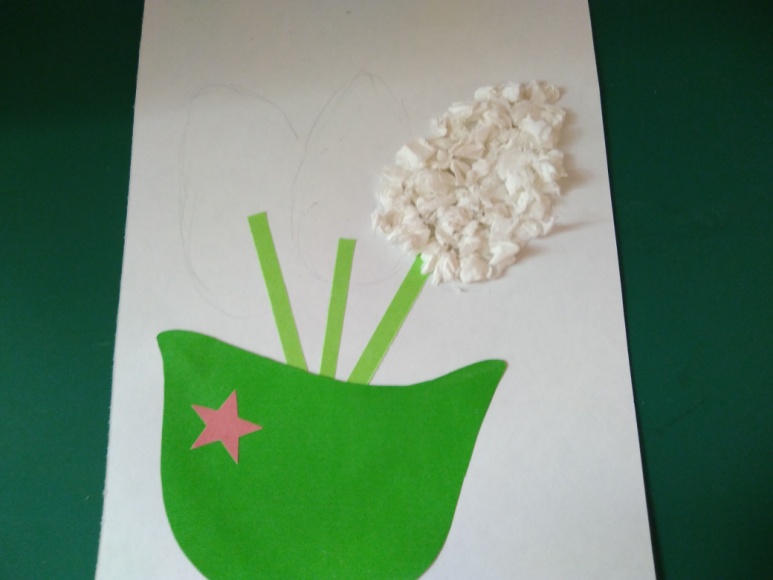 6. Приклеиваем во все контуры кусочки салфеток и получаем белую сирень.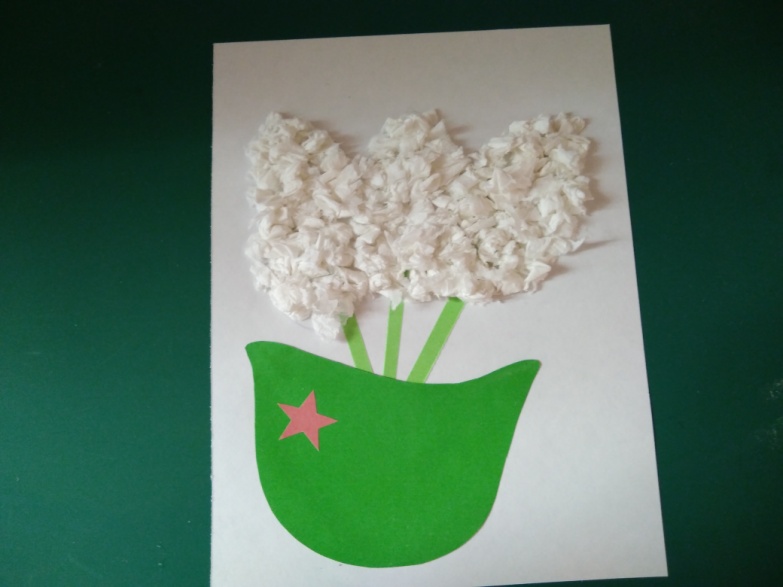 7. Раскрашиваем сирень красками.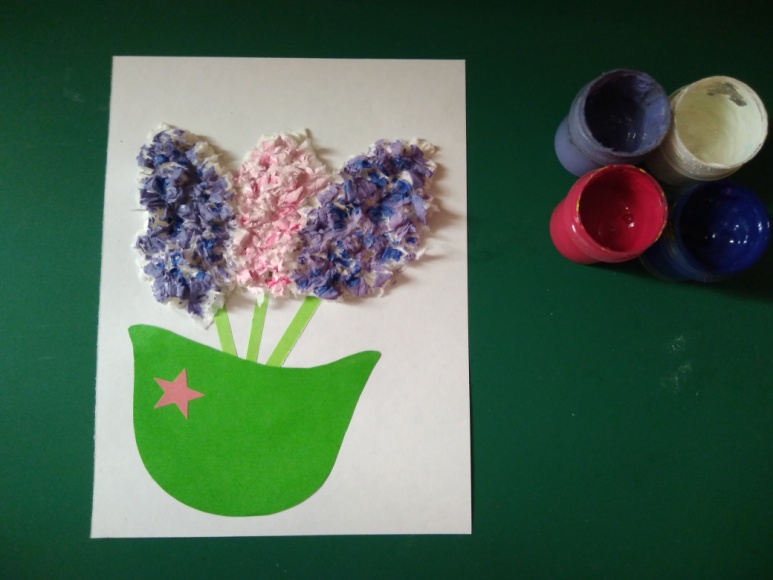 8. Вырезаем и приклеиваем листочки.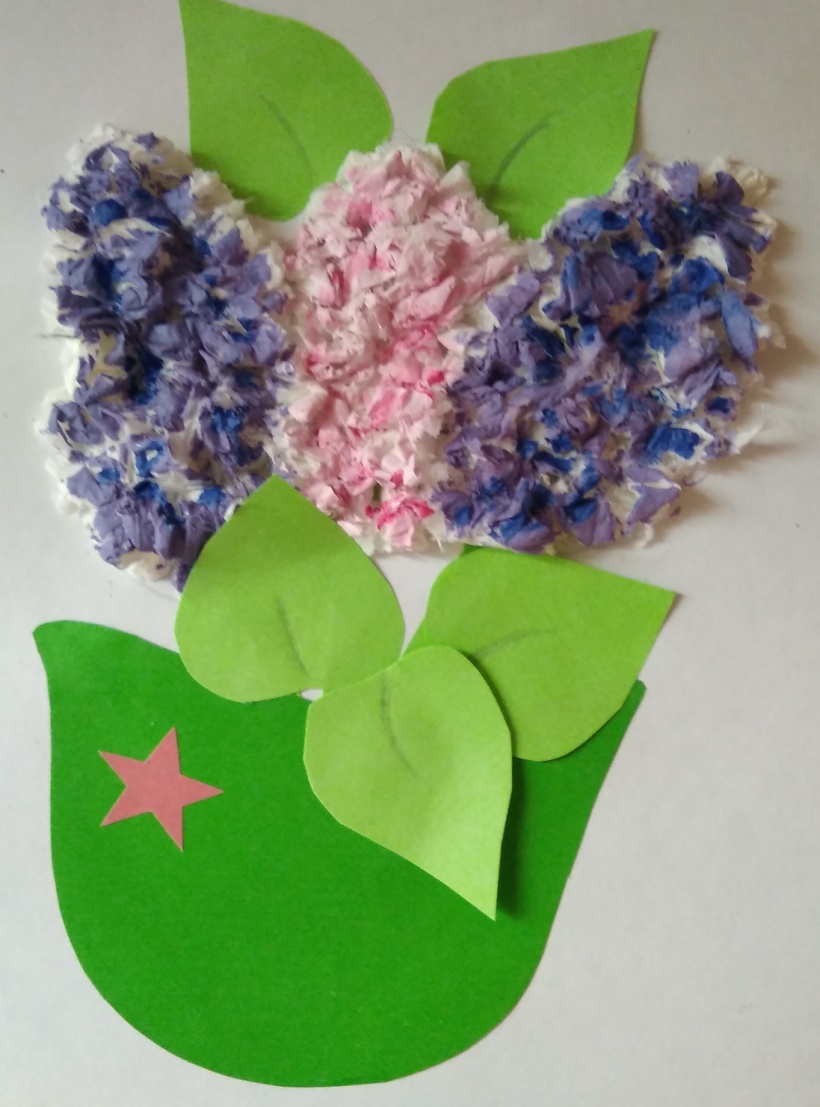 Наша аппликация готова! Успехов вам в творчестве!